Le tableau qui suit se réfère aux 23 attendus de fin de formation initiale du référentiel « Former aux métiers du professorat et de l’éducation au XXIème siècle »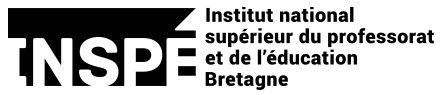 Fiche de suivi n° . . .  Année 2022-2023
Semestre . . .Date :                                       Rédigée par :□ Dispositif de formation                   □ Visite en classe                   □ Entretien                   □ DossierDate :                                       Rédigée par :□ Dispositif de formation                   □ Visite en classe                   □ Entretien                   □ DossierNOM :                                                                          PRENOM :NOM :                                                                          PRENOM :ÉCOLE                                                                                                                    Classe :  Nombre d’élèves :Éléments de contexte :  ÉCOLE                                                                                                                    Classe :  Nombre d’élèves :Éléments de contexte :  Tutorat mixteRéférent INSPÉ :Référent terrain :Situations ou séances observées  Points d’appui  Conseils  Situations ou séances observées  Points d’appui  Conseils  Axes ou objets de développement professionnel prioritaires :Axes ou objets de développement professionnel prioritaires :FocalesSynthèse des attendusNSN1N2N3Conception et pilotage d’un enseignement inclusifCapacité à concevoir ses enseignements
Attendus : 2, 4Conception et pilotage d’un enseignement inclusifCapacité à mettre en œuvre des situations d’apprentissage
Attendus : 3, 5, 6Conception et pilotage d’un enseignement inclusifCapacité à évaluer les apprentissages des élèves
Attendus : 1, 7Le professeur, acteur de la communauté éducativeCapacité à s’inscrire dans un cadre réglementaire et éthique
Attendus : 8, 9, 10, 11, 17Le professeur, acteur de la communauté éducativeCapacité à s’inscrire dans une démarche collective
Attendus : 13, 14, 15, 16Le professeur, acteur de la communauté éducativeCapacité à inscrire les élèves dans la communauté éducative
Attendus : 12L’enseignant, praticien réflexifCapacité à se documenter et à communiquer professionnellement
Attendus : 20, 21L’enseignant, praticien réflexifCapacité à analyser et évaluer ses pratiques
Attendus : 18, 19L’enseignant, praticien réflexifCapacité à se former
Attendus : 22, 23